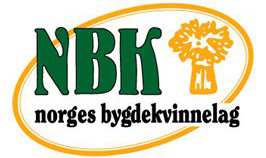 Referat styremøte Sparbu BygdekvinnelagDato: 	    29.03.2017Sted: 	    Torlaug Holan SolbergReferent: Torlaug H SolbergTilstede:  Siri Bruem, Gunn Sofie Ystgaard, Anne Irene Myhr, Ragnhild Skei og                      	    Torlaug Holan SolbergSaker:13/2017ReferatsakerFeittirsdagsarrangementetDet ble et brutto salg på kr 34.524,-. Overskudd på kr 9.211,-Det vil si ca 4-5.000,- mindre enn i 2016. Det var siste helga i vinterferien – kanskje spilte det inn? Det var òg vanskeligere å få tak i folk for å hjelpe til i år. Gunn Sofie og Torlaug skal se på kostnadene da vi mener at vi i år måtte betale betydelig mere for f.eks. kjøttet selv om vi fikk et tilbud fra Nortura. Neste år skal vi oppfordre medl. til å gi inn små/store gevinster for utlodning denne dagen og gjøre det slik at gevinstene blir trukket med èn gang. Betalingsterminalen fungerte utmerketÅrsmøte i SkageSiri Bruem og Ragnhild Skei representerte laget på fylkesårsmøtet. Siri stod bak et opprop – oppfordre myndighetene til å redusere bruken av plast – og det oppropet samlet årsmøtet seg bak!8.mars var 9 medlemmer på Lensmannsgården på Namdalseid til Altin, Haugen og Solum. De driver kafè, husflidsverksted og pub. En veldig trivelig tur.14/2017	LokalmatjaktenVi diskuterte litt frem og tilbake og kom til slutt frem til at vi setter ned en komitè. Kanskje utfordrer vi besøkende på vår stand på åpen dag på Mære landbr.skole den 13.mai. Bygdekvinnelaget sentralt har utfordret oss på å sette fokus på lokal mat15/2017Nettside for Sparbu BygdekvinnelagAnne Irene tar ansvar for at vi kommer inn under Bygdekvinnelaget.no. Det er en kostnad på kr 1.000,- pr år16/2017Møte/arrangement i Sparbu Bygdekvinnelag 7.juni (Skeifeltet og Bodil Østerås)Ragnhild S. har fått bekreftet fra Bodil Østerås om at hun kommer og snakker om Skeifeltet. Vi skal planlegge denne ettermiddagen på et senere møte. Vi vurdere og servere mat bl.a.17/2017Legekontor på Mære? Ingrid Lill m.fl. har tatt initiativ til å diskutere dette torsdag 30.marsIngen av oss på møtet hadde anl. til å møte torsdag 30.mars. Vi klarte heller ikke å få tak i noen andre. Kommunen står bak et team som kaller seg Bolyst. Det er et team som skal få innbyggeren til å engasjere seg i nærmiljøet. Det er på bakgrunn av dette teamet at dette møtet er satt i gang18/2017	EventueltAnne Irene kunne orientere om at det er Åpen Dag på Mære Landbruksskole den 13.mai kl 11 – 15Siri kontakter Ingrid Lill Kolset ang trimturer 2017Møtet ble avrundet kl 22.00	